www.czechstepbystep.czKrátké české zprávy: Nejnavštěvovanější místa v Česku
Před poslechem:		                                                                    			                                       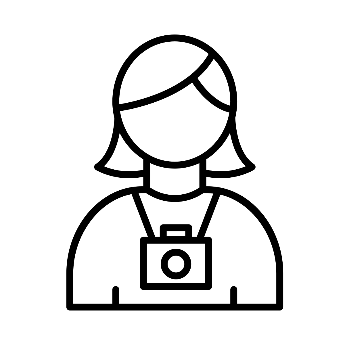 1. Povídejte si.      1. Která místa v Česku jste už navštívil/a? 2. Kde se Vám nejvíc líbilo? A proč?………………………………………………………................Při poslechu:2. Označte, co je / není pravda.1. Už se blíží letní prázdniny.								ANO/NE2. V létě lidé mají dovolené a studenti svátky.						ANO/NE3. První místo v oblibě obsadila lanovka na Petřín.					ANO/NE4. Skoro 2 miliony turistů navštívilo pražskou zoo a Pražský hrad.			ANO/NE5. Do první desítky se dostaly i 2 aquaparky.						ANO/NE.…………………………………………………………………………………..Po poslechu:3. Doplňte slova do textu. Jedno slovo nebudete potřebovat.  ▲ lanovka ▲ Safari ▲ dovolené ▲ sjezdovka ▲ první ▲ navštívilo ▲ patřilaNejnavštěvovanější místa v ČeskuBlíží se léto a s ním prázdniny a (1.) _______. Podle agentury CzechTourismus (2.) ________ v minulém roce mezi nejnavštěvovanější turistické cíle v Česku pražská (3.) _______ na Petřín. Svezla 1,7 milionů lidí. Přes milion lidí (4.) _______ i Zoo Praha a Pražský hrad. V (5.) _______ desítce turisticky nejoblíbenějších míst jsou také Aquapalace v Čestlicích, Dolní Vítkovice v Ostravě, Zoo Zlín, Aqualand Moravia Pasohlávky, (6.) _______ Park Dvůr Králové, hrad Špilberk v Brně a Zoologická zahrada Ostrava.